กิจกรรมสวดมนต์และเรื่องเล่าดีๆ ทุกวันพุธ ซึ่งสำนักงานสาธารณสุขจังหวัดสระแก้ว ได้มีการดำเนินการต่อเนื่องตั้งแต่ปี 2552 จนถึงปัจจุบัน โดยได้มีการหมุนเวียนกลุ่มงานเป็นเจ้าภาพแต่ละเดือน กิจกรรมประกอบด้วยการสวดมนต์ไหว้พระ ทำสมาธิ แลกเปลี่ยนเรียนรู้ผ่านเรื่องเล่าดีจากผู้ร่วมสวดมนต์ทั้งในเรื่องเกี่ยวกับธรรมะ ข้อคิดดีๆด้านจริยธรรม และองค์ความรู้ใหม่ๆ 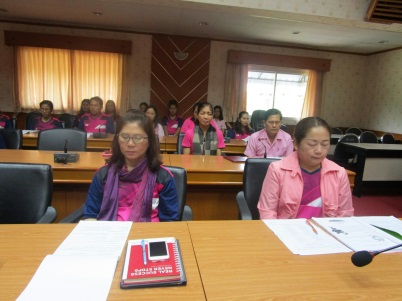 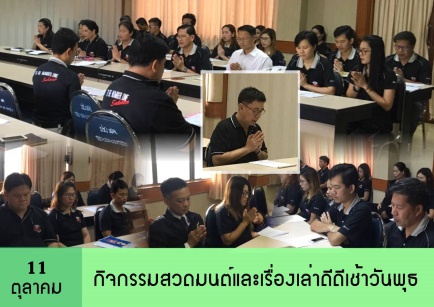 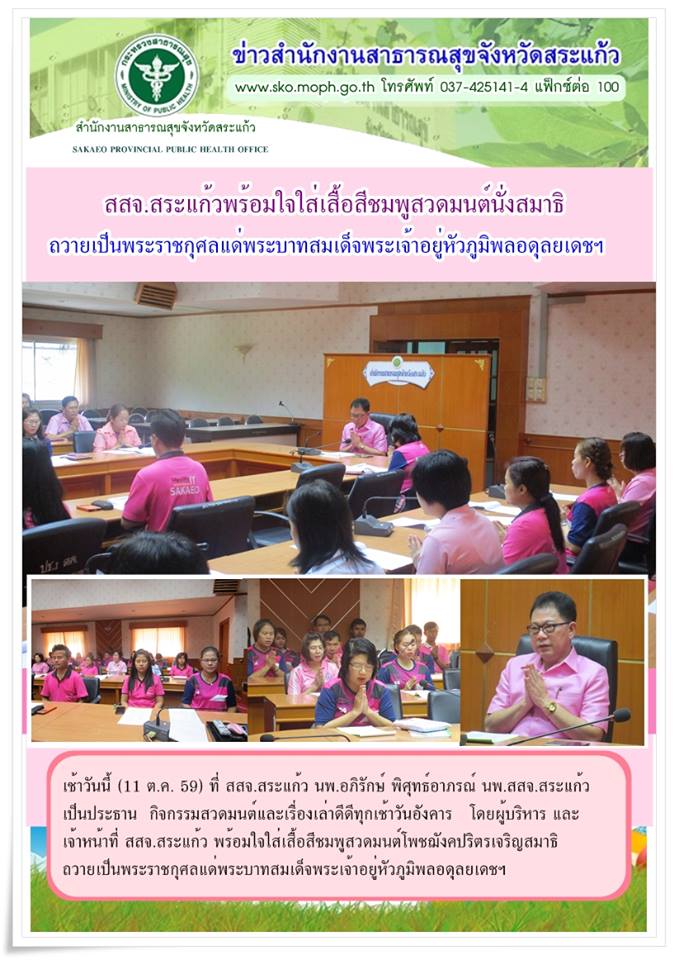 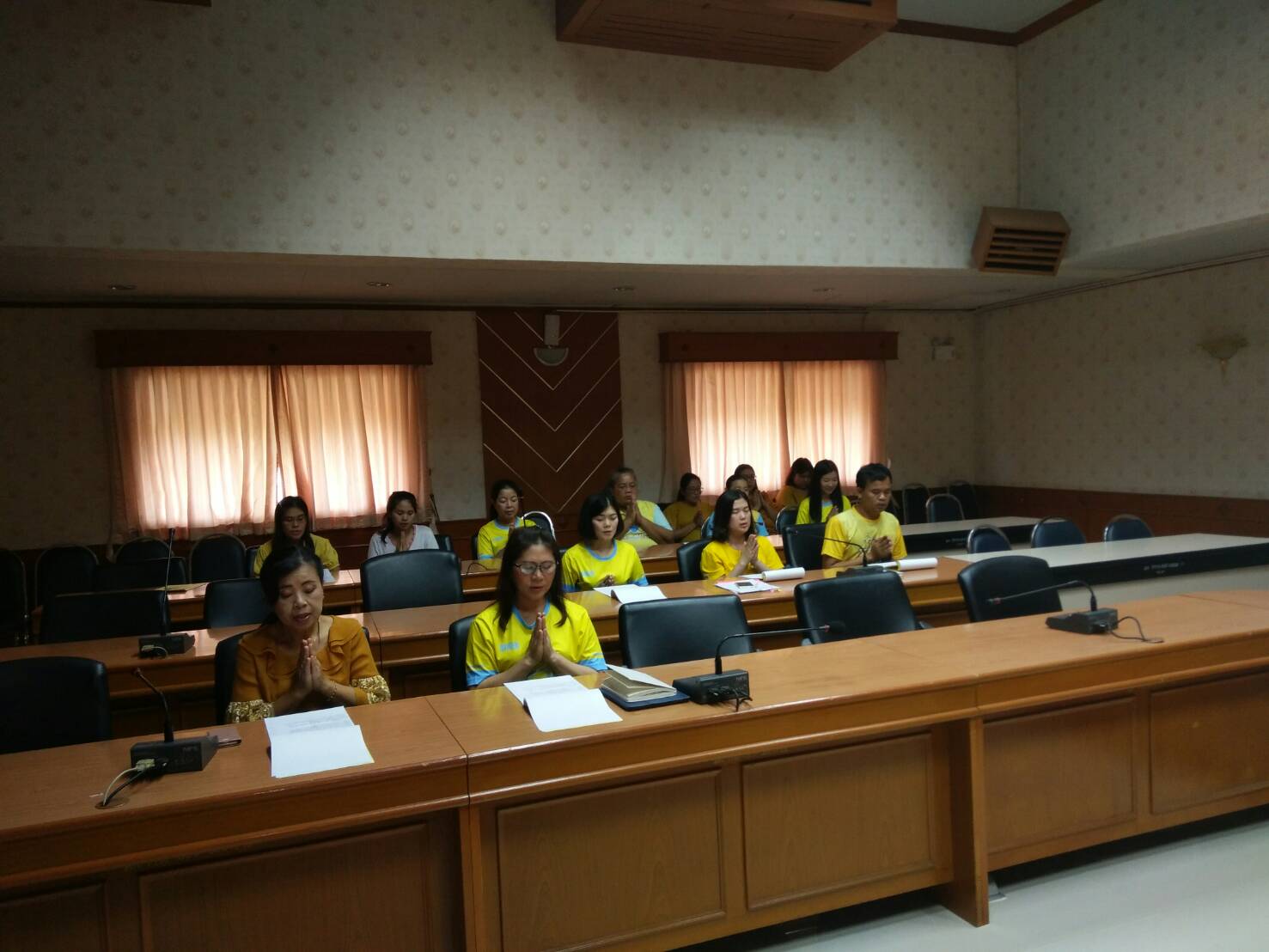 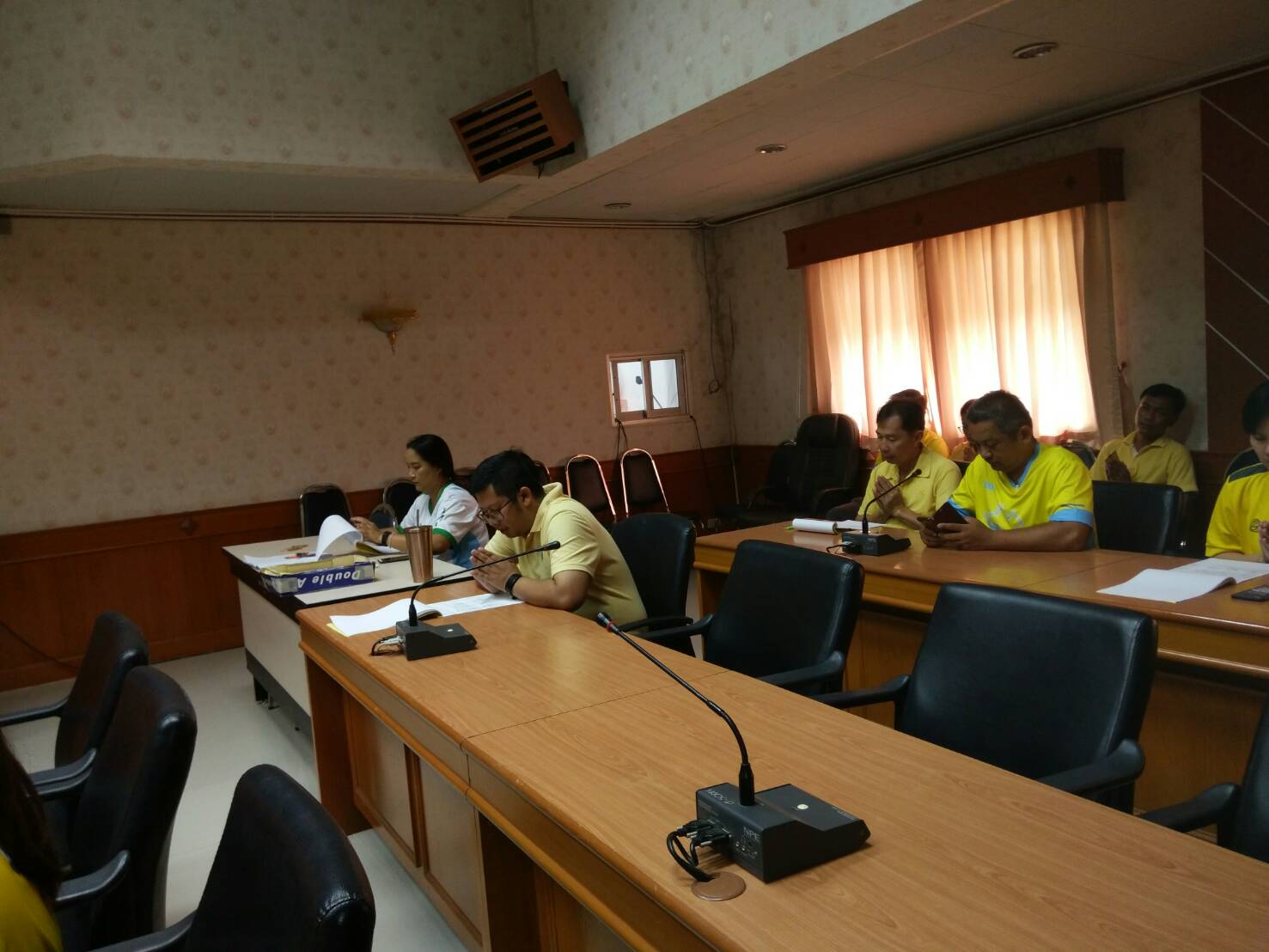 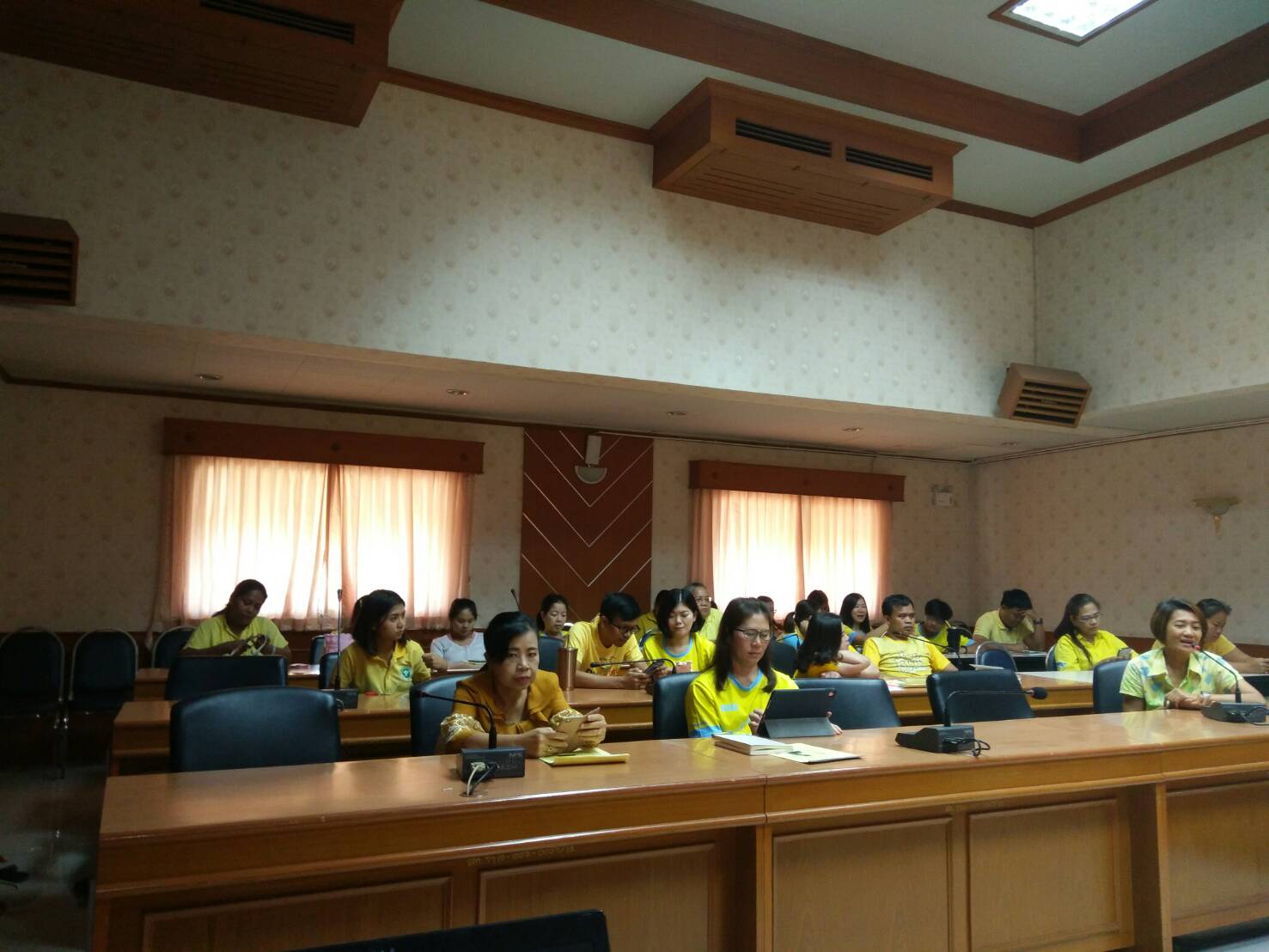 